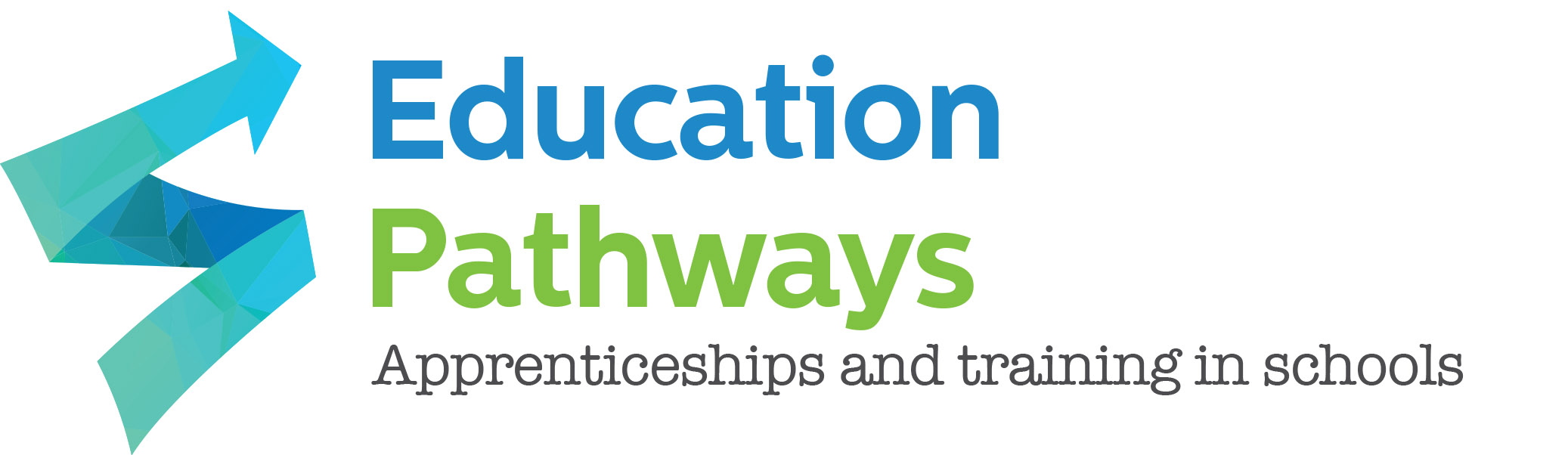 Apprenticeship ProgrammeExpression of Interest FormThis expression of interest should also not be taken as an offer from Education Pathways for a place on apprenticeship programme.Any questions, please contact Sue Hinchcliffe -  s.hinchcliffe@hm.ebor.academy Once complete, please email this form to a.taylor@ebor.academy – we will then be in touch.Education Pathways has been established by Ebor Academy Trust and is working towards providing apprenticeship programmes across the education spectrum. We are accredited as ‘main providers’.NameJob title and school Contact number and email Apprenticeship programme of interestWhat are the main development needs you would like to see addressed through this programme?Please list your qualifications to date, including whether you have GCSE maths and EnglishHave you discussed your application with your Headteacher/ Head of School and have his/her approval?   YES / NOHave you discussed your application with your Headteacher/ Head of School and have his/her approval?   YES / NOHave you discussed your application with your Headteacher/ Head of School and have his/her approval?   YES / NOHave you discussed your application with your Headteacher/ Head of School and have his/her approval?   YES / NO